ИНСТРУКЦИЯ ДЛЯ УЧАЩИХСЯ ЭКОНОМИЧЕСКОЙ ШКОЛЫ №145ЗАЙТИ НА САЙТ https://resh.edu.ru/На главной странице сайта выберите вкладку «Предметы» (рис.1).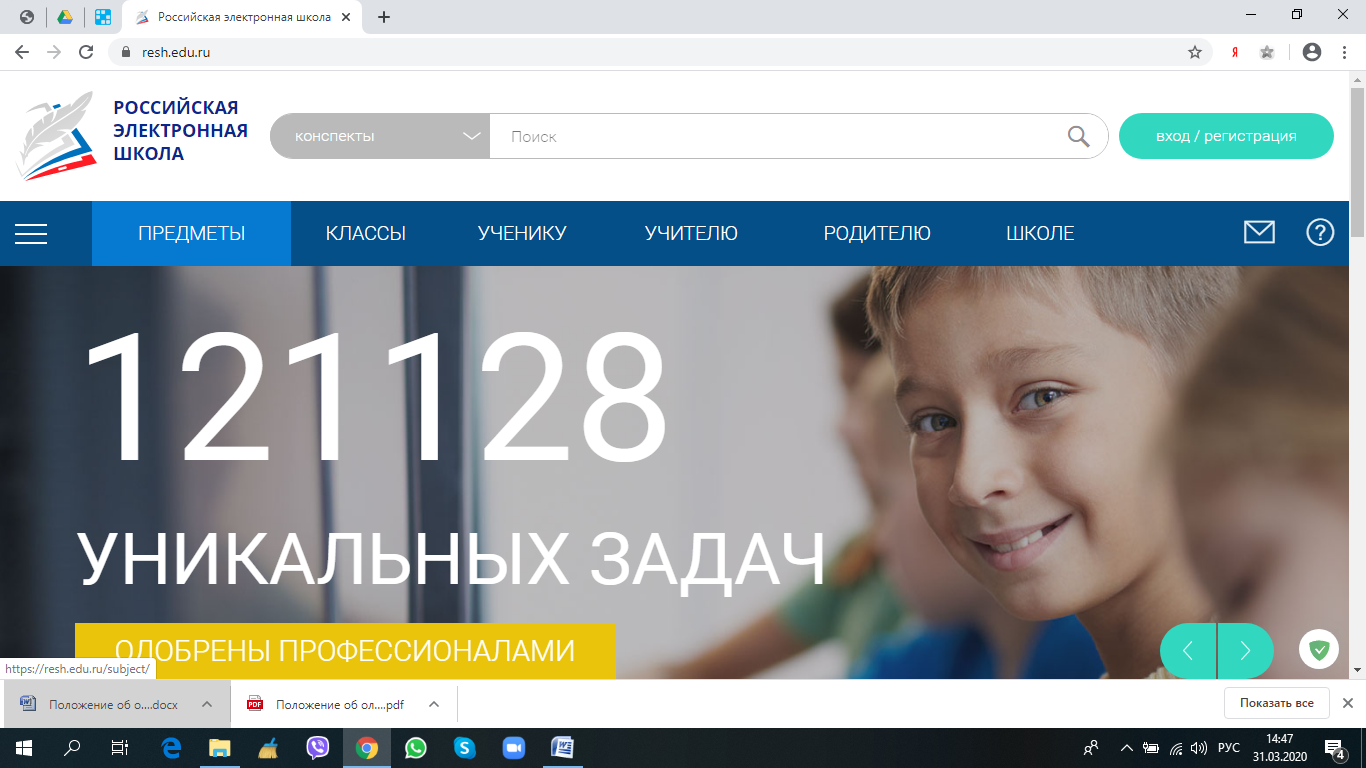 Рис.1.Затем вы увидите список доступных учебных предметов для дистанционного обучения. Выберите необходимый предмет (рис.2).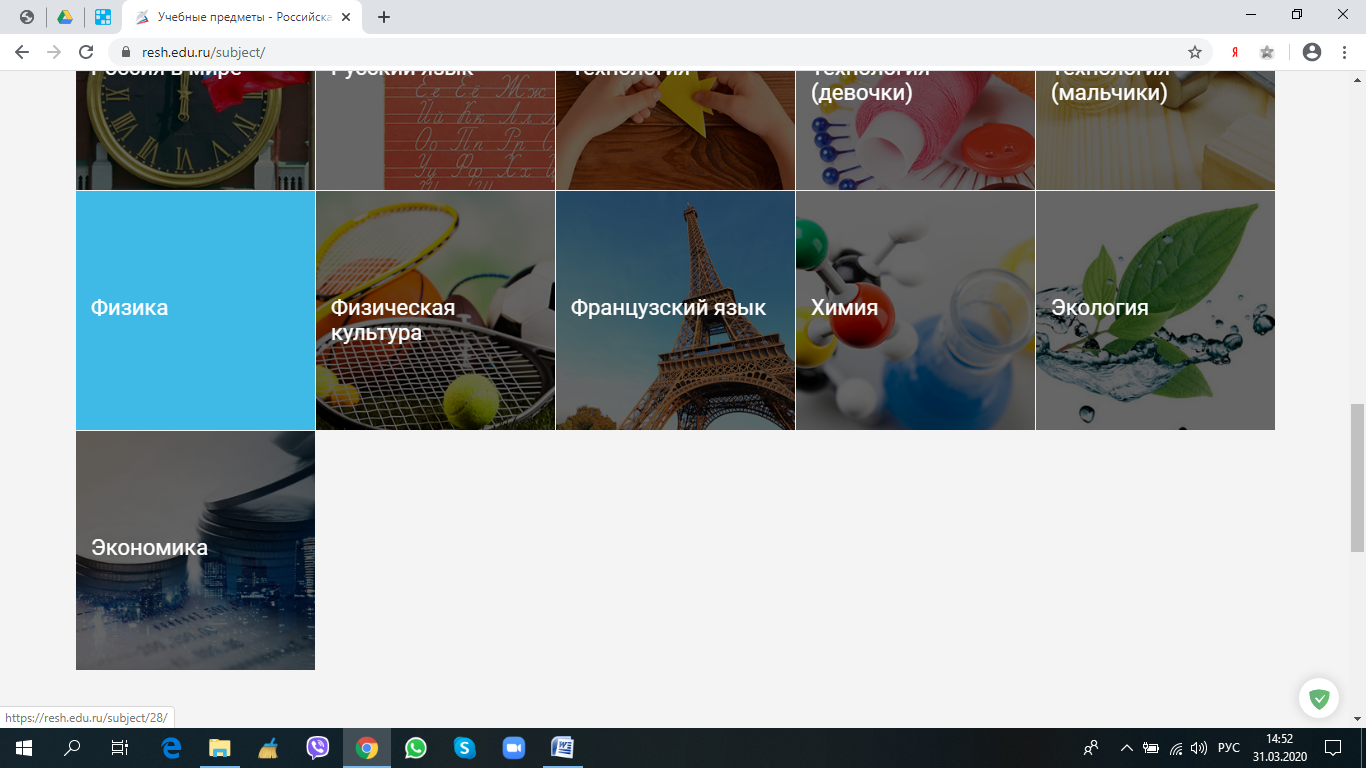 Рис.2.Перейдя в нужный предмет, кликните по названию блока вашего класса (рис.3).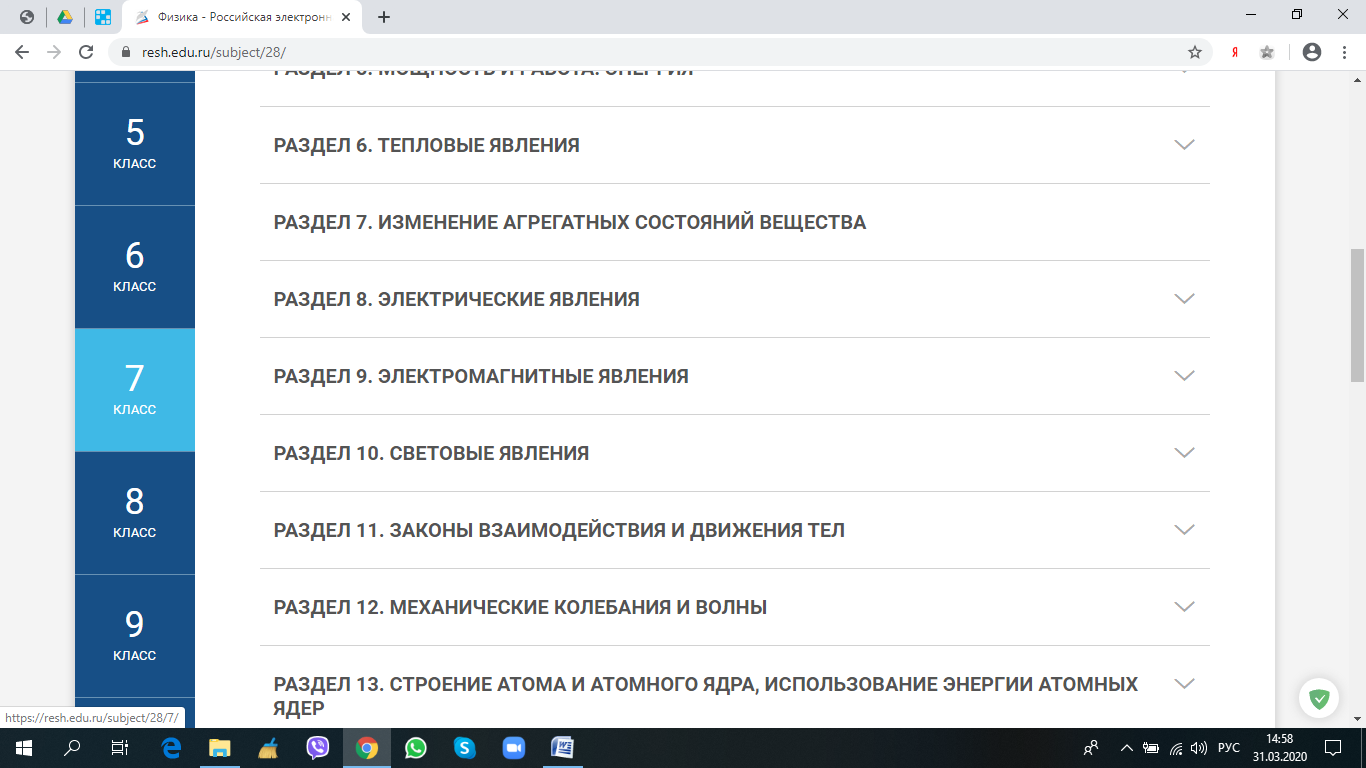 Рис.3.Выберите урок, указанный учителем (например: Урок 28. Механическая работа. Мощность).Скачайте. Ознакомьтесь с теоретическим материалом, просмотрите видеофрагмент  и приступите к выполнению тренировочных заданий (рис.4).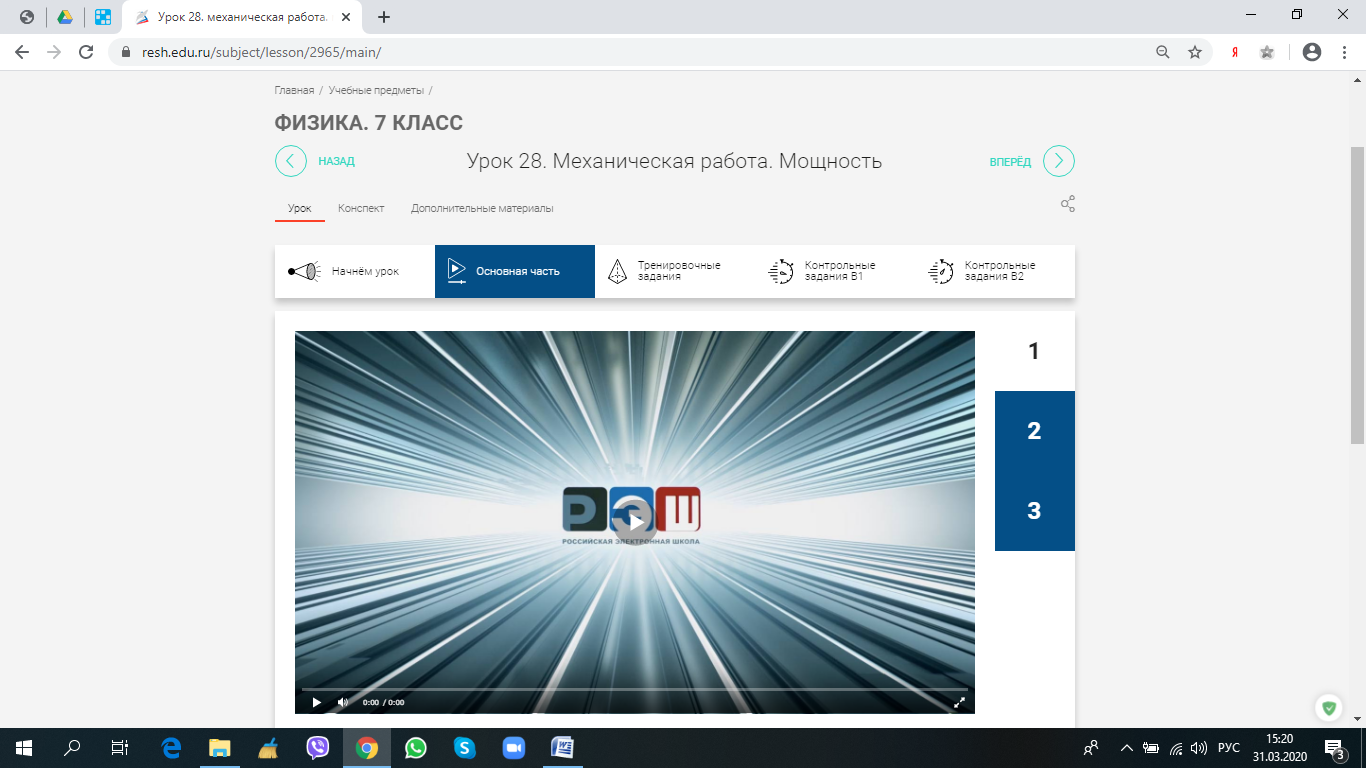 Рис.4.После выполнения тренировочных заданий сделайте скрин экрана и отправьте его учителю.